		CHASSIEU RUGBY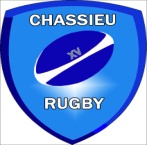 	FICHE INDIVIDUELLE DE RENSEIGNEMENTSLE JOUEUR									CAT. :  ……………..NOM : ………………………………………..	PRENOM : ……………………………………………..Né(e)le : ……………………………………	à : …………………………………………….	code postal : …………….. Adresse :  ……………………………………………………………………………………………………………………………………………….CP : ……………………………………	COMMUNE :  ……………………………………………………………………………………….Pointure :  27-30    / 31-34    /   35-38   /  39-42   /  43-46LES RESPONSABLES LÉGAUX entourer le nom de la personne à prévenir en prioritéPère NOM :	……………………………………………….		PRENOM :  ……………………………………………….Profession :  ……………………………………………….Adresse : ……………………………………………………………………………………………………………………………………………….CP : ……………………………………………….		COMMUNE :  ……………………………………………….	Tél domicile/travail :  ……………………………………………….	Portable :  ……………………………………………….	@ :  …………………………………………………………………………………………………………….Mère :NOM :	……………………………………………….		PRENOM :  ……………………………………………….Profession :  ……………………………………………….Adresse : ……………………………………………………………………………………………………………………………………………….CP : ……………………………………………….		COMMUNE :  ……………………………………………….	Tél domicile/travail :  ……………………………………………….	Portable :  ……………………………………………….	@ :  …………………………………………………………………………………………………………….Attestation de paiement    CHASSIEU RUGBYPERSONNES A CONTACTER EN CAS D’URGENCE (AUTRES QUE LES PARENTS) :1 /. NOM :………………………………………………………………	PRENOM : ………………………………………………………..Tel : ………………………………Lien de Parenté :   ……………………………………………………………………2 /. NOM :………………………………………………………………	PRENOM : ………………………………………………………..Tel : ………………………………Lien de Parenté :   ……………………………………………………………………PERSONNES AUTORISÉES A VENIR RECHERCHER L’ENFANT : en cas de changement ou de cas exceptionnels, il est impératif de prévenir l’école de rugby par mail ou par téléphone au plus tôt1 /. NOM :………………………………………………………………	PRENOM : ………………………………………………………..Tel : ………………………………Lien de Parenté :   ……………………………………………………………………2 /.  NOM :………………………………………………………………	PRENOM : ………………………………………………………..Tel : ………………………………Lien de Parenté :   ……………………………………………………………………			Signature des deux parents :	Père ou Tuteur				Mère :	CHASSIEU RUGBYRÈGLEMENT INTÉRIEURNous soussignons : Noms et Prénoms des Parents :  …………………………………………………………………………………………………Parent de :  …………………………………………………………………………………………………………………………………Catégorie :  ………………………………………………Reconnaissons avoir lu et pris connaissance du règlement intérieur du Club de Chassieu Rugby pour la saison 2022/2023 disponible sur notre site internet https://chassieurugby.frDate et signature des deux parents (précédée de la mention Lu et Approuvé)DISPONIBILITÉ / BÉNÉVOLAT	Si vous souhaitez nous aider, que ce soit de manière ponctuelle ou récurrente, vous pouvez nous indiquer vos souhaits et disponibilités ci-dessous : ……………………………………………………………………………………………………………………………………………………………………………………………………………………………………………………………………………………………………………………………..……………………………………………………………………………………………………………………………………………………………..……………………………………………………………………………………………………………………………………………………………..SPONSORING / MECENATVous souhaitez nous aider financièrement ou par le biais de votre entreprise, laissez-nous les coordonnées de la personne à contacter pour lui présenter nos offres :  ………………………………………………………………………………………………………………………………………………………………		CHASSIEU RUGBY 				AUTORISATIONSAUTORISATION PARENTALE : J'autorise mon enfant ………………………………………………………..  à pratiquer le Rugby  au sein du CHASSIEU RUGBY pour la saison 2022/2023, à être transporté (e) sur les lieux des rencontres, les jours de matchs ou de tournois par des personnes véhiculées étant en règle avec les lois du Code de la Route, et  décline toute responsabilité vis-à-vis du club et de ses éducateurs en cas d'incident. J'autorise le représentant mandaté de CHASSIEU RUGBY à prendre toutes les dispositions nécessaires, notamment, en cas d'accident ou de blessure de mon enfant susnommé y compris en cas d'hospitalisation, nécessitant une intervention chirurgicale, même sous anesthésie.DROIT A L’IMAGE : J'autorise CHASSIEU RUGBY à photographier ou filmer mon enfant durant ses activités de rugby (entraînements, matchs, stages, animations diverses...) et ceci à des fins d'affichage, presse écrite, brochures papier et publications sur le site internet et sur la page Facebook.ALLERGIES/TRAITEMENT : Merci de nous indiquer les allergies de votre enfant de toute nature (piqûres, allergies alimentaires, allergies médicamenteuses) ainsi que les maladies chroniques (asthme, rhume des foins…) ou toute autre allergie, maladie ou traitement que vous jugerez nécessaire de porter à notre connaissance :……………………………………………………………………………………………………………………………………………………………………………………………………………………………………………………………………………………………………………………………..……………………………………………………………………………………………………………………………………………………………..……………………………………………………………………………………………………………………………………………………………..……………………………………………………………………………………………………………………………………………………………..Fait à Chassieu, le ..................................Signature du représentant légal :		CHASSIEU RUGBY		PIÈCES NÉCESSAIRES A L’INSCRIPTION1/. Dossier rempli et signé (page 1 à 4)2/. Autorisations de soins (après l’avoir téléchargé et scanné sur le site oval-e2)3/. Le certificat médical original (après l’avoir téléchargé et scanné sur le site oval-e2)4/. Cotisation de 150 euros (120€ pour les Baby) en paiement de la licence-assurance pour la saison 2022/2023. - Si règlement par chèque : à libeller à l’ordre de CHASSIEU RUGBY avec le nom du joueur ainsi que sa catégorie au dos. Possibilité de régler en plusieurs fois. - Possibilité de régler en chèques vacances. Paiement en ligne disponible : https://www.payasso.fr/chassieu-rugby/licencesPour les nouveaux licenciés rugby : Afin de pouvoir vous inscrire sur le site oval-e2 (site de la FFR qui valide les licences), il faudra remplir :1/. Le dossier ci-joint (page 1 à 4) et nous apporter la cotisation de 150 euros (120€ pour les Baby) en paiement de la licence-assurance pour la saison 2022/2023. - Si règlement par chèque : à libeller à l’ordre de CHASSIEU RUGBY avec le nom du joueur ainsi que sa catégorie au dos. Possibilité de régler en plusieurs fois et en chèques vacances.Paiement en ligne disponible : https://www.payasso.fr/chassieu-rugby/licencesIl faudra par la suite déposer sur le site de la FFR : 2/. Une photo d’identité3/. La photocopie de la carte d’identité de l’enfant (recto-verso) ou du livret de famille 4/. Autorisations de soins (qui sera à nous rapporter en original)5/. Le certificat médical (qui sera à nous rapporter en original)Équipement fourni dans la cotisation : un survêtement – un t-shirt d'entraînement - un short - une paire de chaussettes.